Publicado en Pontevedra el 09/01/2020 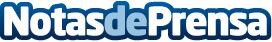 Álvaro Sáez: Los Contribuyentes ganan más del 50% de las veces a HaciendaÁlvaro Sáez, ABOGADO FISCALISTA: "En España los contribuyentes ganan a Hacienda un 69,41% de los casos de Impuesto sobre Sucesiones y Donaciones en los Tribunales Económicos- Administrativos. Esto da a los contribuyentes bastantes posibilidades de ganar"Datos de contacto:Saez.Law627136035Nota de prensa publicada en: https://www.notasdeprensa.es/alvaro-saez-los-contribuyentes-ganan-mas-del_1 Categorias: Derecho Finanzas Galicia Emprendedores Otras Industrias http://www.notasdeprensa.es